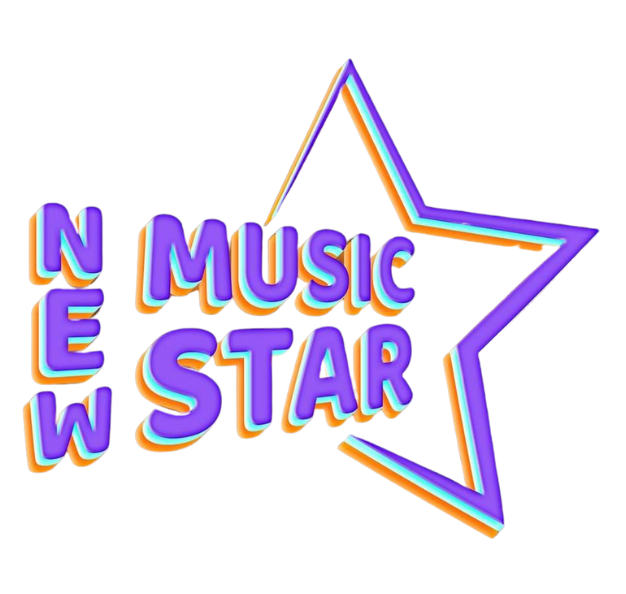 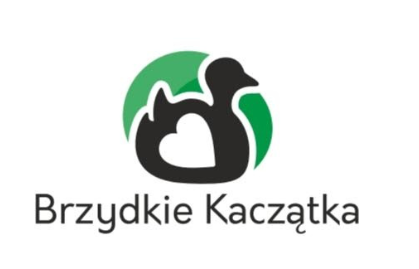 ZGODA RODZICA/ OPIEKUNA PRAWNEGO NA UDZIAŁ DZIECKA                                                                                                 W III EDYCJI OGÓLNOPOLSKIEGO KONKURSU TALENTÓW MUZYCZNYCH NEW MUSIC STARWyrażam zgodę na udział mojego dziecka  ............................................................................................... (imię i nazwisko) w III EDYCJI OGÓLNOPOLSKIEGO KONKURSU TALENTÓW MUZYCZNYCH NEW MUSIC STAR organizowanym przez Stowarzyszenie Na Rzecz Dzieci i Młodzieży „Brzydkie Kaczątka”. Oświadczam, że znam i akceptuję treść Regulaminu  niniejszego konkursu. ........................................................................                                                                                                                                           Podpis Rodzica/Opiekuna prawnego KARTA ZGŁOSZEŃ UCZESTNIKA III edycji Ogólnopolskiego Konkursu Talentów Muzycznych „NEW MUSIC STAR”KARTA ZGŁOSZEŃ UCZESTNIKA III edycji Ogólnopolskiego Konkursu Talentów Muzycznych „NEW MUSIC STAR”KARTA ZGŁOSZEŃ UCZESTNIKA III edycji Ogólnopolskiego Konkursu Talentów Muzycznych „NEW MUSIC STAR”Tytuł utworu:……………………………………………………………………………….………………………………………………………………………………………………………………………………………………………………………………………………………………….……………………………………………………………………….…Autor słów: ……………………………………………………………………………….………………………………………………………………………………………………………………………………………………………………………………………………………………….……………………………………………………………………….………………………………………………………………………………….………………………………………………………………………………………………………………………………………………………………………………………………………………….……………………………………………………………………….…Kompozytor:……………………………………………………………………………….………………………………………………………………………………………………………………………………………………………………………………………………………………….……………………………………………………………………….…Tytuł utworu:……………………………………………………………………………….………………………………………………………………………………………………………………………………………………………………………………………………………………….……………………………………………………………………….…Autor słów: ……………………………………………………………………………….………………………………………………………………………………………………………………………………………………………………………………………………………………….……………………………………………………………………….………………………………………………………………………………….………………………………………………………………………………………………………………………………………………………………………………………………………………….……………………………………………………………………….…Kompozytor:……………………………………………………………………………….………………………………………………………………………………………………………………………………………………………………………………………………………………….……………………………………………………………………….…Tytuł utworu:……………………………………………………………………………….………………………………………………………………………………………………………………………………………………………………………………………………………………….……………………………………………………………………….…Autor słów: ……………………………………………………………………………….………………………………………………………………………………………………………………………………………………………………………………………………………………….……………………………………………………………………….………………………………………………………………………………….………………………………………………………………………………………………………………………………………………………………………………………………………………….……………………………………………………………………….…Kompozytor:……………………………………………………………………………….………………………………………………………………………………………………………………………………………………………………………………………………………………….……………………………………………………………………….…Imię i nazwisko Uczestnika/nazwa grupy i jej skład osobowy ……………………………………………………………………………….……………………………………………………………………………………………………………………………………………………………………………...................................................................................................................……………………………………………………………………………………………………………………………………………………………………………………………………………………………………………………………………………………………………………………………………………………………………………..Imię i nazwisko Uczestnika/nazwa grupy i jej skład osobowy ……………………………………………………………………………….……………………………………………………………………………………………………………………………………………………………………………...................................................................................................................……………………………………………………………………………………………………………………………………………………………………………………………………………………………………………………………………………………………………………………………………………………………………………..Imię i nazwisko Uczestnika/nazwa grupy i jej skład osobowy ……………………………………………………………………………….……………………………………………………………………………………………………………………………………………………………………………...................................................................................................................……………………………………………………………………………………………………………………………………………………………………………………………………………………………………………………………………………………………………………………………………………………………………………..Adres zamieszkania, telefon kontaktowy UczestnikaImię i nazwisko opiekuna:Dane kontaktowe opiekuna:tel.e-mail